B组项目描述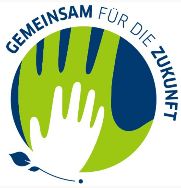 共筑未来2022年东亚青少年可持续发展大赛项目名称：参与者姓名：项目地点：附言：注：请附上制作的照片、海报、文章扫描件或项目视频。这些材料也会被纳入评审范围。Projektbeschreibung GRUPPE Bgemeinsam für die Zukunft 2022Schülerwettbewerb zur nachhaltigen Entwicklung Projektname:Namen Teilnehmende:Projektort:Das wollen wir gerne noch sagen:Schickt eure selbst gemachten Fotos, Flyer, eingescannten Artikel oder Videos über euer Projekt mit. Die Materialien gehen in die Bewertung ein.我们的项目（3-4句话）：描述一下你们的项目项目完成：从项目开始到现在，你们的项目发生了什么？你们实施了哪些活动？获得了什么成果？2022年我们的计划如下 （5-6句话）：你们将实施哪些新活动？将会在在哪里举行？参与者有哪些？2022年，你们将会如何实施自己的项目？想收获什么成果？项目的未来（3-4句话）：请最多用四句话描述你们的项目在一到两年后会变成什么样？到那时，你们想要收获什么成果？你们对未来的希望是什么样的？Das ist unser Projekt (3-4 Sätze):Beschreibt euer Projekt!Das ist bisher passiert (max. 5-6 Sätze):Was ist seit Beginn eures Projektes bis heute passiert? Welche Aktionen habt ihr bisher durchgeführt? Was konntet ihr erreichen?Das ist bisher passiert (max. 5-6 Sätze):Was ist seit Beginn eures Projektes bis heute passiert? Welche Aktionen habt ihr bisher durchgeführt? Was konntet ihr erreichen?Das nehmen wir uns für 2022 vor (max. 5-6 Sätze):Welche neuen Aktionen werden ihr durchführen? Wo werden sie stattfinden? Wer ist beteiligt? Wie werdet ihr euer Projekt im Jahr 2022 fortführen? Was wollt ihr erreichen?Die Zukunft unseres Projekts (3-4 Sätze)Beschreibe in maximal vier Sätzen, wie euer Projekt in ein bis zwei Jahren sein soll. Was wollt ihr bis dahin erreicht haben? Was ist euer Traum für die Zukunft?